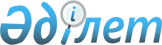 О признании утратившим силу решения акима Баянаульского района от 31 марта 2017 года № 2 "Об объявлении на территории Баянаульского района чрезвычайной ситуации природного характера"Решение акима Баянаульского района Павлодарской области от 25 октября 2017 года № 14. Зарегистрировано Департаментом юстиции Павлодарской области 06 ноября 2017 года № 5672
      В соответствии пунктом 8 статьи 37 Закона Республики Казахстан от 23 января 2001 года "О местном государственном управлении и самоуправлении в Республике Казахстан" и подпунктом 4) пункта 2 статьи 46 Закона Республики Казахстан от 6 апреля 2016 года "О правовых актах" аким Баянаульского района РЕШИЛ:
      1. Признать утратившим силу решение акима Баянаульского района от 31 марта 2017 года № 02 "Об объявлении на территории Баянаульского района чрезвычайной ситуации природного характера" (зарегистрированное в Реестре государственной регистрации нормативных правовых актов за № 5444, опубликованное в газете "Баянтау" от 8 апреля 2017 года).
      2. Контроль за исполнением настоящего решения возложить на заместителя акима района Ахметова М.К.
      3. Настоящее решение вводится в действие со дня его первого официального опубликования.
					© 2012. РГП на ПХВ «Институт законодательства и правовой информации Республики Казахстан» Министерства юстиции Республики Казахстан
				
      Аким района

О. Каиргельдинов
